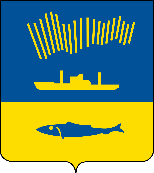 АДМИНИСТРАЦИЯ ГОРОДА МУРМАНСКАП О С Т А Н О В Л Е Н И Е 25.03.2020                                                                                                        № 806В соответствии с Федеральным законом от 06.10.2003 № 131-ФЗ 
«Об общих принципах организации местного самоуправления в Российской Федерации», Уставом муниципального образования город Мурманск, постановлением администрации города Мурманска от 21.08.2013 № 2143 
«Об утверждении Порядка разработки, реализации и оценки эффективности муниципальных программ города Мурманска» п о с т а н о в л я ю: 1. Внести в приложение № 1 к постановлению администрации города Мурманска от 21.01.2013 № 54 «О создании Программно-целевого совета города Мурманска» (в ред. постановлений от 11.09.2013 № 2366, от 22.09.2014 № 3024, от 09.02.2015 № 325, от 28.09.2015 № 2710) следующие изменения:1.1. Пункт 3.2 раздела 3 «Состав Программно-целевого совета 
и организация его работы» изложить в следующей редакции:«3.2. Формой работы Программно-целевого совета является заседание, проводимое в очной и заочной формах. На основании мотивированной служебной записки председателя комитета по экономическому развитию администрации города Мурманска либо лица, исполняющего его обязанности, председатель Программно-целевого совета, а в случае его отсутствия – один из заместителей председателя Программно-целевого совета, принимает решение о проведении заседания Программно-целевого совета в форме заочного голосования (методом письменного опроса членов Программно-целевого совета).В случае проведения заседания Программно-целевого совета в заочной форме секретарь Программно-целевого совета направляет членам Программно-целевого совета материалы по вопросам повестки дня, опросный лист, а также информационное письмо с указанием даты окончания срока представления секретарю Программно-целевого совета заполненного опросного листа.Члены Программно-целевого совета в течение срока, указанного 
в информационном письме, в письменной форме выражают свое мнение 
по каждому предложенному для рассмотрения вопросу, направив секретарю Программно-целевого совета заполненные ими опросные листы.Опросные листы, предоставленные позднее установленного срока, 
не учитываются при подсчете голосов и определении результатов заочного голосования.».1.2. Пункты 3.3-3.10 раздела 3 «Состав Программно-целевого совета 
и организация его работы» считать пунктами 3.4-3.11 соответственно.1.3. Раздел 3 «Состав Программно-целевого совета и организация его работы» дополнить новым пунктом 3.3 следующего содержания:«3.3. Заседание Программно-целевого совета правомочно, если на нем присутствует не менее половины от установленного числа членов Программно-целевого совета.».2. Отделу информационно-технического обеспечения и защиты информации администрации города Мурманска (Кузьмин А.Н.) разместить настоящее постановление на официальном сайте администрации города Мурманска в сети Интернет.3. Редакции газеты «Вечерний Мурманск» (Хабаров В.А.) опубликовать настоящее постановление.4. Настоящее постановление вступает в силу со дня официального опубликования и распространяется на правоотношения, возникшие 
с 01.01.2020.5. Контроль за выполнением настоящего постановления возложить 
на заместителя главы администрации города Мурманска Синякаева Р.Р.Глава администрации  города Мурманска                                                                                Е.В. Никора